Прейскурант цен выполнения анализов нефтепродуктов для оказания услуг без НДС на 2020 год	Главный бухгалтер                                                                                                  Н.В. Шульгина Бюджетное учреждение 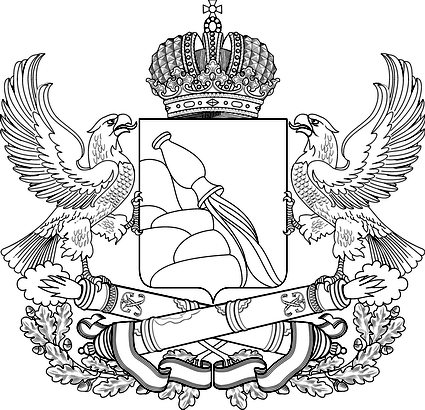 Воронежской области«Центр лабораторных исследований»пер. Производственный, 1а, г. Воронеж,  394038Тел./факс (473) 241-34-40 (39)e-mail: ogucli@mail.ru, ogucli@govvrn.ruОГРН 1083668020480   ИНН/КПП 3665068780/366501001   № п/пНаименование нефтепродуктаПоказатели качестваВремя испытания, чЦена без НДС, руб.1Бензин автомобильный:Определение плотности1,05250,002Бензин автомобильный:Определение октанового числа2,52007,003Бензин автомобильный:Определение фракционного состава2,581193,004Бензин автомобильный:Определение содержание серы1,0581,005Бензин автомобильный:Содержание фактических смол7,53688,006Бензин автомобильный:Испытание на медной пластине3,671690,007Бензин автомобильный:Давление насыщенных паров (ДНП)1,751273,008Бензин автомобильный:Определение объемной доли бензола2,671391,009Бензин автомобильный:Определение концентрации свинца метод  №12,331828,0010Бензин автомобильный:Определение концентрации свинца метод  №25,53570,0011Бензин автомобильный:Определение объемной доли ароматических и олефиновых углеводородов3,171573,0012Бензин автомобильный:Определение объемной доли монометиланина3,171575,0013Бензин автомобильный:Определение объемной доли оксигенатов и массовой доли кислорода3,831889,00Бензин автомобильный:ИТОГО20680,00/18938,001Топливо дизельное:Определение плотности1,05250,002Топливо дизельное:Определение содержание серы1,0581,003Топливо дизельное:Определение температуры вспышки в закрытом тигле1,5697,004Топливо дизельное:Определение фракционного состава2,581202,005Топливо дизельное:Определение предельной температуры фильтруемости на холодном тигле21061,006Топливо дизельное:Расчет цетанового индекса0,33199,007Топливо дизельное:Определение кинематической вязкости2,331086,008Топливо дизельное:Определение зольности8,03656,009Топливо дизельное:Определение цетанового числа2,57355,0010Топливо дизельное:Испытание на медной пластине3,671690,0011Топливо дизельное:Определение кислотности (для ДТ по ГОСТ 305)2,331475,0012Топливо дизельное:Определение водорастворимых кислот и щелочей (для ДТ по ГОСТ 305)1,0641,00Топливо дизельное:ИТОГО19893,00Топливо дизельное:ДОПОЛНИТЕЛЬНО:14Топливо дизельное:Определение массовой доли воды3,331566,0015Топливо дизельное:Определение массовой доли механических примесей ДТ9,53579,00Топливо дизельное:1Топливо печное бытовоеОпределение плотности1,05250,002Топливо печное бытовоеОпределение зольности8,003656,003Топливо печное бытовоеОпределение фракционного состава2,581202,004Топливо печное бытовоеОпределение температуры вспышки в закрытом тигле1,5697,005Топливо печное бытовоеОпределение содержание серы1,0581,006Топливо печное бытовоеОпределение кинематической вязкости2,331086,007Топливо печное бытовоеОпределение кислотности2,331475,008Топливо печное бытовоеИспытание на медной пластинке3,671690,009Топливо печное бытовоеОпределение водорастворимых кислот и щелочей1,0641,0010Топливо печное бытовоеОпределение массовой доли воды3,331566,0011Топливо печное бытовоеОпределение массовой доли механических примесей12,54458,00Топливо печное бытовоеИТОГО17302,001Судовое топливоОпределение плотности1,05250,002Судовое топливоОпределение температуры вспышки в закрытом тигле1,5697,003Судовое топливоОпределение содержание серы1,0581,004Судовое топливоОпределение массовой доли воды3,331566,005Судовое топливоОпределение зольности8,03656,006Судовое топливоОпределение кинематической вязкости2,331086,007Судовое топливоРасчет цетанового индекса0,33199,00Судовое топливоИТОГО8035,001Мазут топочныйОпределение плотности1,58728,002Мазут топочныйОпределение массовой доли воды3,661479,003Мазут топочныйОпределение массовой доли механических примесей12,54458,004Мазут топочныйОпределение условной вязкости2,53061,005Мазут топочныйОпределение водорастворимых кислот и щелочей1,0641,006Мазут топочныйОпределение температуры вспышки в открытом тигле1,66763,007Мазут топочныйОпределение содержание серы1581,008Мазут топочныйОпределение температуры застывания2,331942,009Мазут топочныйОпределение зольности8,03656,00Мазут топочныйИТОГО17309,001Смазочные масла (моторные, индустриальные, трансмиссионные)Определение плотности1,05250,002Смазочные масла (моторные, индустриальные, трансмиссионные)Определение кинематической вязкости при 40°С, 50°С2,331086,003Смазочные масла (моторные, индустриальные, трансмиссионные)Определение кинематической вязкости при 100°С2,331086,004Смазочные масла (моторные, индустриальные, трансмиссионные)Определение массовой доли воды3,331566,005Смазочные масла (моторные, индустриальные, трансмиссионные)Определение массовой доли механических примесей12,54458,006Смазочные масла (моторные, индустриальные, трансмиссионные)Определение температуры вспышки в открытом тигле1,66763,007Смазочные масла (моторные, индустриальные, трансмиссионные)Индекс вязкости0,33227,00Смазочные масла (моторные, индустриальные, трансмиссионные)ИТОГО9436,001Выезд на отбор образцов нефтепродуктовВыезд29,00 руб./км2Выезд на отбор образцов нефтепродуктовУслуги пробоотборщика200,00 руб./ч